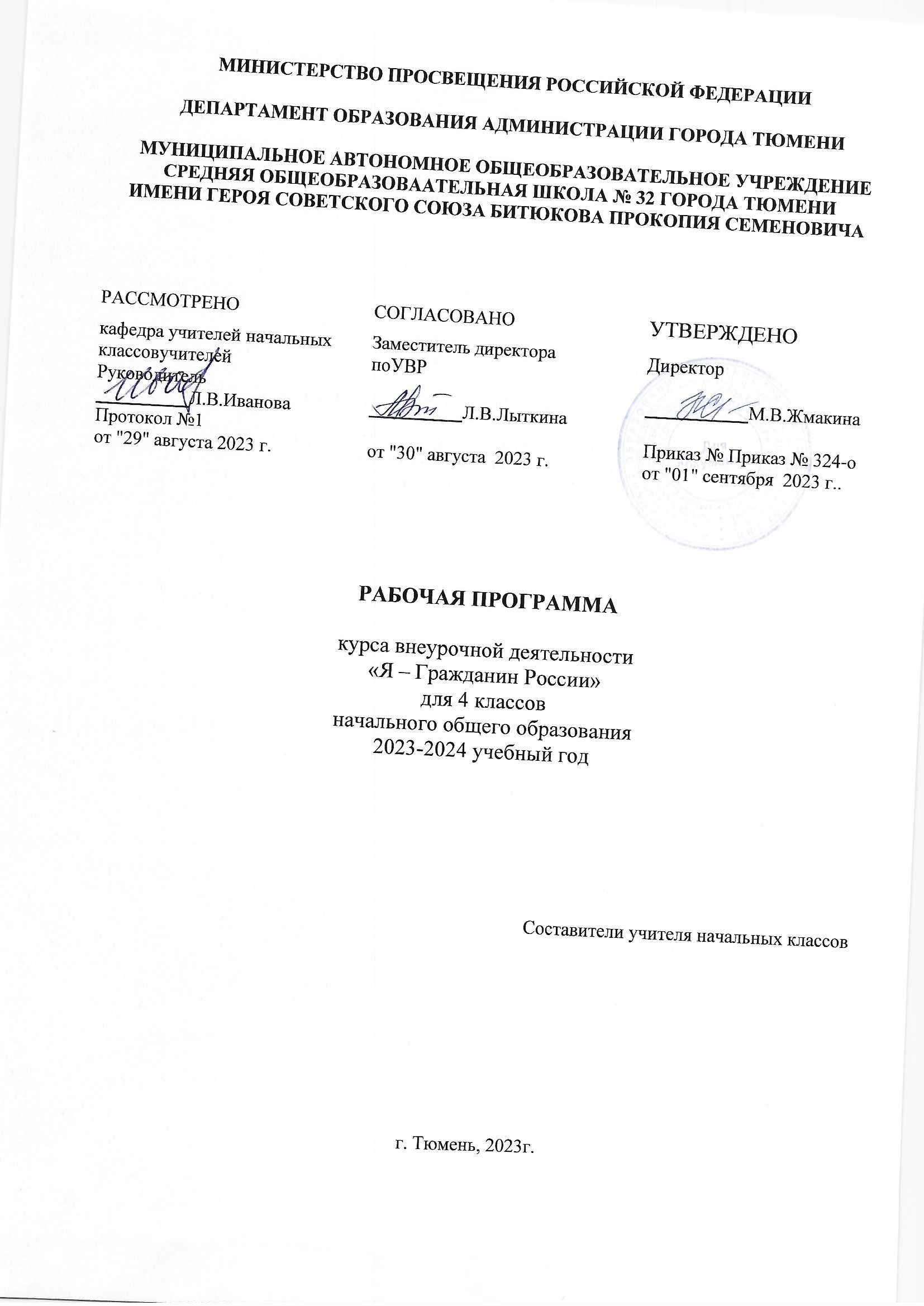 Пояснительная  запискаПрограмма по курсу внеурочной деятельности «Я – гражданин России» духовно-нравственному направлению разработана на основе Федерального государственного образовательного стандарта начального общего образования, основной образовательной программы начального общего образования  МАОУ СОШ № 32 города Тюмени.В ФГОС НОО сформулирована высшая цель образования – высоконравственный, творческий, компетентный гражданин России, принимающий судьбу Отечества как свою личную, осознающий ответственность за настоящее и будущее своей страны, укорененный в духовных и культурных традициях российского народа.На основе национального воспитательного идеала формируется основная педагогическая цель – воспитание нравственного, ответственного, инициативного и компетентного гражданина России.Воспитание	гражданина		страны	–	одно	из	условий национального возрождения. Функционально грамотный гражданин - это человек, любящий Родину, умеющий правильно реагировать на изменения в обществе, защищать свое	человеческое право.	Понятие		«гражданственность»	предполагает освоение и реализацию ребенком своих прав и обязанностей по отношению к себе самому, своей семье, коллективу, к родному краю. Отечеству, планете Земля. Это проблемы не только философские, социальные, экономические, но и педагогические. Важно воспитать деятельного гражданина своей Родины, а не	стороннего		наблюдателя.	Формируя		гражданина,	мы,	 прежде всего, должны видеть в нем человека. Поэтому гражданин с педагогической точки зрения - это самобытная индивидуальность, личность, обладающая единством духовно-нравственного и правового долга.Программа «Я – гражданин России!» составлена на основе Концепции нравственного воспитания российских школьников с учетом Требований по результатам освоения основной образовательной программы начального общего образования, установленных ФГОС НОО и основной образовательной программой МАОУ СОШ № 32 города Тюмени.Программа «Я – гражданин России» входит в программу духовно-нравственного развития и воспитания обучающихся на ступени начального общего образования с учетом воспитательной, учебной, внеурочной, социально значимой деятельности обучающихся, основанной на системе духовных идеалов, моральных приоритетов, реализуемых в совместной деятельности школы, семьи и других объектов общественной жизни.Программа направлена на системный подход к формированию гражданской позиции школьника, создание условий для его самопознания и самовоспитания. При этом важно использовать педагогический потенциал социального окружения, помочь учащимся освоить общественно- исторический опыт путем вхождения в социальную среду, выработать свой индивидуальный опыт жизнедеятельности.В данной программе определена система содержания, форм, методов и приемов педагогических воздействий.В соответствии с Учебным планом, планом внеурочной деятельности МАОУ СОШ № 32 города Тюмени на изучение курса «Я – гражданин России» в начальной школе (1- 4 класс) выделяется 135 ч. В 1 классе — 33 ч (1 ч в неделю, 33 учебные недели); во 2—4 классах на курс «Я – гражданин России» отводится по 34 ч (1 ч в неделю, 34 учебные недели в каждом классе).Организация работы по программе «Я - гражданин России» предполагает 4 ступени в соответствии с возрастными особенностями учащихся:4-й класс «Я - гражданин России» - 34 часа.Программа	включает	шесть	направлений,	связанных	между	собой логикой формирования подлинного гражданина России:Я и школаЯ и культураЯ и яЯ и семьяЯ и мое ОтечествоЯ и планетаЛичностные, метапредметные и предметные результаты освоения курса«Я – гражданин России»4 КЛАССЛИЧНОСТНЫЕ результаты освоения курсаУ выпускника будут сформированы:основы гражданской идентичности личности в форме осознания «Я» как гражданина России, ответственного за сохранение ее природного и культурного наследия;умение осознанно использовать обществоведческую лексику для выражения своих представлений о правах и обязанностях гражданина России, о правах ребенка, о государственном устройстве Российской Федерации;чувства сопричастности к отечественной истории через историю своей семьи и гордости за свою Родину, российский народ, историю России посредством знакомства с достижениями страны, вкладом соотечественников в ее развитие;понимание себя наследником ценностей многонационального российского общества и всего человечества, в том числе на основе формирования понятий«Всемирное природное наследие» и «Всемирное культурное наследие»;уважительное отношение к истории и культуре народов России и мира через понимание их взаимной связи и представление о необходимости исторической преемственности в жизни общества;начальные навыки адаптации в динамично изменяющемся и развивающемся мире, в том числе на основе представлений об историческом развитии родной страны, изменениях в современной жизни и возможностях собственного участия в построении  будущего;самостоятельность и личностная ответственность за свои поступки, сохранность объектов природы, будущее России;эстетические потребности, ценности и чувства через восприятие природы России и родного края, знакомство с культурой регионов России, развитием культуры страны и родного края в различные периоды истории;этические чувства, доброжелательность и эмоционально- нравственная отзывчивость, понимание и сопереживание чувствам других людей в ходе знакомства с историей Отечества, образами великих соотечественников, картинами жизни людей в разные исторические периоды;навыки сотрудничества со взрослыми и сверстниками в разных социальных ситуациях, умение не создавать конфликтов и находить выходы из спорных ситуаций, в том числе при выполнении учебных проектов и в других видах внеурочной деятельности;установка на безопасный, здоровый образ жизни на основе знаний о природном разнообразии России и зависимости труда и быта людей от природных условий.Выпускник получит возможность для формирования:внутренней позиции обучающегося на уровне положительного отношения к образовательной организации, понимания необходимости учения, выраженного в преобладании учебно-познавательных мотивов и предпочтении социального способа оценки знаний;выраженной устойчивой учебно-познавательной мотивации учения;адекватного понимания причин успешности/неуспешности учебной деятельности;компетентности в реализации основ гражданской идентичности в поступках и деятельности;морального сознания на конвенциональном уровне, способности к решению моральных дилемм на основе учета позиций партнеров в общении, ориентации на их мотивы и чувства, устойчивое следование в поведении моральным нормам и этическим требованиям;установки на здоровый образ жизни и реализации  в реальном поведении и поступках;эмпатии как осознанного понимания чувств других людей и сопереживания им, выражающихся в поступках, направленных на помощь другим и обеспечение их благополучия.МЕТАПРЕДМЕТНЫЕ результаты освоения курса Регулятивные УУДВыпускник научится:понимать и самостоятельно формулировать учебную задачу;сохранять учебную задачу в течение всего занятия;ставить цели изучения темы, толковать их в соответствии с изучаемым материалом занятия;выделять из темы занятия известные знания и умения, определять круг неизвестного по изучаемой теме;планировать	свое	высказывание	(выстраивать	последовательность предложений для раскрытия темы, приводить примеры, делать обобщение);планировать свои действия;фиксировать по ходу занятия и в конце его удовлетворенность/неудовлетворенность своей работой, объективно относиться к своим успехам и неуспехам;самостоятельно оценивать правильность выполнения действия и вносить необходимые коррективы в исполнение как в конце действия, так и по ходу его реализации;осуществлять итоговый и пошаговый контроль по результату;контролировать и корректировать свои действия в учебном сотрудничестве;в сотрудничестве с учителем ставить новые учебные задачи;использовать	внешнюю	и	внутреннюю	речь	для	целеполагания, планирования и регуляции своей деятельности.Выпускник получит возможность научиться:работать по плану, сверяя свои действия с целью, корректировать свою деятельность;вырабатывать в диалоге с учителем критерии оценки и определять степень успешности своей работы и работы других в соответствии с этими критериями.Познавательные УУДВыпускник научится:осуществлять поиск необходимой информации из различных источников (библиотека, Интернет) для выполнения учебных заданий;выделять существенную информацию из текстов и литературы разных типов и видов (художественных и познавательных);понимать	содержание	текста,	интерпретировать	смысл,	фиксировать прочитанную информацию в виде таблиц, схем, рисунков, моделей;осуществлять сравнение и классификацию по заданным критериям;устанавливать причинно-следственные связи;строить рассуждения об объекте, его строении, свойствах и связях;строить доказательство своей точки зрения по теме урока в соответствии с возрастными нормами;проявлять	творческие	способности	при	выполнении	рисунков,	схем, составлении рассказов, оформлении итогов творческих работ;ориентироваться на разнообразие способов решения познавательных и практических задач, владеть общими приемами решения учебных задач.Выпускник получит возможность научиться:пользоваться словарями, справочниками, атласами-определителями;осуществлять анализ и синтез.Коммуникативные УУДВыпускник научится:включаться в диалог с учителем и сверстниками, в коллективное обсуждение проблем и вопросов, проявлять инициативу и активность в стремлении высказываться, задавать вопросы;слушать партнера по общению (деятельности), не перебивать, не обрывать на полуслове, вникать в смысл того, о чем говорит собеседник;договариваться и приходить к общему решению в совместной деятельности, в том числе в ситуации столкновения интересов;формулировать собственное мнение и позицию в устной и письменной форме;аргументировать свою позицию;понимать различные позиции других людей отличные от собственной и ориентироваться на позицию партнера в общении;признавать свои ошибки, озвучивать их;понимать и принимать задачу совместной работы, распределять роли при выполнении заданий;строить монологическое высказывание, владеть диалогической формой речи (с учетом возрастных особенностей, норм);готовить сообщения, выполнять проекты по теме;составлять рассказ на заданную тему;осуществлять	взаимный	контроль	и	оказывать	в	сотрудничестве необходимую взаимопомощь;продуктивно разрешать конфликты на основе учета интересов и позиций всех его участников;строить понятные для партнера высказывания, учитывающие, что он знает и видит, а что нет;использовать речь для регуляции своего действия;адекватно	использовать	речевые	средства	для	решения	различных коммуникативных задач;достаточно точно, последовательно и полно передавать информацию, необходимую партнеру.Выпускник получит возможность научиться:слушать и слышать других, пытаться принимать иную точку зрения, быть готовым корректировать свою точку зрения;договариваться и приходить к общему решению в совместной деятельности; задавать вопросы.ПРЕДМЕТНЫЕ результаты освоения курсаВыпускник научится:понимать особую роль России в мировой истории; рассказывать о национальных свершениях, открытиях, победах, вызывающих чувство гордости за свою страну;называть элементы государственного устройства России, объяснять их роль в жизни страны;называть имя действующего Президента Российской Федерации и его полномочия как главы государства;объяснять, что такое права человека, как законы страны и самый главный из них — Конституция Российской Федерации — защищают наши права, приводить конкретные примеры прав ребенка;раскрывать значение государственных символов России, находить их среди государственных символов других стран;называть главные праздники России, объяснять их значение в жизни страны, рассказывать о традициях и праздниках народов России;анализировать экологические проблемы планеты и предлагать способы их решения;приводить примеры объектов Всемирного наследия и животных из международной Красной книги;оценивать свое поведение в природе, правильно вести себя в разных природных сообществах;рассказывать об охране природы в своем крае;соотносить даты и события, определять последовательность и значение некоторых важных событий в истории России;называть и описывать некоторые выдающиеся памятники истории и культуры России;находить в домашнем архиве исторические свидетельства;раскрывать связь современной России с еѐ историей;использовать дополнительную литературу, Интернет для получения информации и подготовки собственных сообщений о природе Земли, России и родного края, о жизни общества в прошлом и настоящем.Выпускник получит возможность научиться:использовать при проведении практических работ инструменты ИКТ (фото- и видеокамеру, микрофон.) для записи и обработки информации, готовить небольшие презентации по результатам наблюдений и опытов;осознавать ценность природы и необходимость нести ответственность за еѐ сохранение, соблюдать правила экологичного поведения в школе и в быту (раздельный сбор мусора, экономия воды и электроэнергии) и природной среде;ориентироваться в важнейших для страны и личности событиях и фактах прошлого и настоящего; оценивать их возможное влияние на будущее, приобретая тем самым чувство исторической перспективы;наблюдать и описывать проявления богатства внутреннего мира человека в его созидательной деятельности на благо семьи, в интересах образовательной организации, социума, этноса, страны.Формы организации внеурочной деятельностиКлассные часы; Беседы, викторины;Коллективные творческие дела; Смотры-конкурсы, выставки; Экскурсии, поездки, походы; Трудовые дела;Тренинги;Наблюдение учащихся за событиями в городе, стране; Обсуждение, обыгрывание проблемных ситуаций; Ролевые игры;Просмотр и обсуждение кинофильмов, мультфильмов;Формой подведения итогов считать: участие в школьных, городских и окружных конкурсах и олимпиадах.Содержание курса « Я – гражданин России» класс «Я - гражданин России» - 34часаОбщий годовой план работы составляет -34 часа из них: теоретических -16 часов, практических -18 часов.“Я и мое Отечество” (11ч.) - формирование гражданского отношения к Отечеству.Символика России. Символы нашего края. От вершины к корням. Из истории появления законов. Основной закон жизни нашего государства. Путешествие в страну Законию. Есть такая профессия – защищать родину. Герои Великой Отечественной войны. Города герои. Память. Мы – россияне. Я – гражданин и патриот России.Конкурсы сочинений. Оформление альбома. Выпуск листовок. Подготовка и рассылка праздничных открыток. Игры, конкурсы, викторины. Встречи с участниками войны и труда.“Я и школа”( 5ч.) - формирование гражданского отношения к школе. Продолжаем изучать школьный устав. Я и мой класс. Школьный двор. Десант чистоты и порядка.	Мой лучший школьный друг.	Наказы будущим первоклассникам.Конкурсы рисунков, сочинений. Диагностика, Выпуск буклетов.“Я и семья”(5ч.) - формирование гражданского отношения к своей семье. День пожилых людей.	Панорама добрых дел.	Забота о родителях - дело совести каждого. Моя семья. Мои семейные обязанности.Акции. Оформление фотовыставки. Презентации.“Я и я”– (4ч.) - формирование гражданского отношения к самому себе. Хочу и надо. Тест «Познай себя»	Правила жизни.	«Можно или нельзя» в жизни. Письмо самому себе.Конкурс на лучшее письмо. Диагностика, Презентация.“Я и культура” (4ч.)- формирование гражданского отношения к искусству. Встречаем	Масленицу.	Знаменитые	писатели	и	поэты.	Известные художники. Война на страницах литературных произведений.Конкурс на лучший рецепт блинов. Викторины, экскурсии, выставки.“Я и планета”– (5ч.)- формирование гражданского отношения к планете Земля.Волшебный мир руками детей.	Знаешь ли ты страны мира? Природа в поэзии. Я – житель планеты Земля. Будь природе другом.Конкурс стихов о природе. Просмотр видеофильма. Игры, викторины, урок- конференция.Тематическое планирование курса4 класс «Я – гражданин России» - 34 часаТема и номер урока.Тема и номер урока.Тема и номер урока.Тема и номер урока.Все гоТеор ияПрак-тика1. Поговорим о толерантности. Кто я? Какой я?1. Поговорим о толерантности. Кто я? Какой я?1. Поговорим о толерантности. Кто я? Какой я?1. Поговорим о толерантности. Кто я? Какой я?112. Символика России. Символы нашего края.2. Символика России. Символы нашего края.2. Символика России. Символы нашего края.2. Символика России. Символы нашего края.113. Тропы природы. Изготовление поделок из бросовогоматериала.3. Тропы природы. Изготовление поделок из бросовогоматериала.3. Тропы природы. Изготовление поделок из бросовогоматериала.3. Тропы природы. Изготовление поделок из бросовогоматериала.114. Моя семья. Фотовыставка. Мини – проект.4. Моя семья. Фотовыставка. Мини – проект.4. Моя семья. Фотовыставка. Мини – проект.4. Моя семья. Фотовыставка. Мини – проект.115. Наши классные обязанности. Школьный Устав.5. Наши классные обязанности. Школьный Устав.5. Наши классные обязанности. Школьный Устав.5. Наши классные обязанности. Школьный Устав.116. В ответе за тех, кого приручили. Беседа с элементамиигры.6. В ответе за тех, кого приручили. Беседа с элементамиигры.6. В ответе за тех, кого приручили. Беседа с элементамиигры.6. В ответе за тех, кого приручили. Беседа с элементамиигры.117. Я и мой класс. Конкурс рисунков.7. Я и мой класс. Конкурс рисунков.7. Я и мой класс. Конкурс рисунков.7. Я и мой класс. Конкурс рисунков.118. Права ребенка.дети».Книга Ю.Яковлева «Ваши права,119. Тест «Познай себя».  Письмо самому себе. Конкурс налучшее письмо.9. Тест «Познай себя».  Письмо самому себе. Конкурс налучшее письмо.9. Тест «Познай себя».  Письмо самому себе. Конкурс налучшее письмо.9. Тест «Познай себя».  Письмо самому себе. Конкурс налучшее письмо.1110. От вершины к корням. Из истории появления законов. Государственный	праздник	–	День	Согласия	ипримирения.10. От вершины к корням. Из истории появления законов. Государственный	праздник	–	День	Согласия	ипримирения.10. От вершины к корням. Из истории появления законов. Государственный	праздник	–	День	Согласия	ипримирения.10. От вершины к корням. Из истории появления законов. Государственный	праздник	–	День	Согласия	ипримирения.1111. День пожилого человека. Акция «Доброта души».11. День пожилого человека. Акция «Доброта души».11. День пожилого человека. Акция «Доброта души».11. День пожилого человека. Акция «Доброта души».1112.	Правила	счастливого	человека.	Психологическийпрактикум.12.	Правила	счастливого	человека.	Психологическийпрактикум.12.	Правила	счастливого	человека.	Психологическийпрактикум.12.	Правила	счастливого	человека.	Психологическийпрактикум.1113. Откуда я родом. Мой город. Конкурс сочинений.13. Откуда я родом. Мой город. Конкурс сочинений.13. Откуда я родом. Мой город. Конкурс сочинений.13. Откуда я родом. Мой город. Конкурс сочинений.1114.	Знаменитыевикторина.писателиипоэты.	Литературная1115. Основной закон жизни нашего государства. Беседа.15. Основной закон жизни нашего государства. Беседа.15. Основной закон жизни нашего государства. Беседа.15. Основной закон жизни нашего государства. Беседа.1116. Покормите птиц зимой. Мастерская кормушек.16. Покормите птиц зимой. Мастерская кормушек.16. Покормите птиц зимой. Мастерская кормушек.16. Покормите птиц зимой. Мастерская кормушек.1117. Новый год шагает по планете. Как встречают Новыйгод в разных странах. Игра - путешествие.17. Новый год шагает по планете. Как встречают Новыйгод в разных странах. Игра - путешествие.17. Новый год шагает по планете. Как встречают Новыйгод в разных странах. Игра - путешествие.17. Новый год шагает по планете. Как встречают Новыйгод в разных странах. Игра - путешествие.1118. Растения из Красной книги. Просмотр видеофильма.18. Растения из Красной книги. Просмотр видеофильма.18. Растения из Красной книги. Просмотр видеофильма.18. Растения из Красной книги. Просмотр видеофильма.1119. Мои семейные обязанности. Забота о родителях – делосовести каждого.19. Мои семейные обязанности. Забота о родителях – делосовести каждого.19. Мои семейные обязанности. Забота о родителях – делосовести каждого.19. Мои семейные обязанности. Забота о родителях – делосовести каждого.1120. Мир моих интересов. Беседа с творческим заданием.20. Мир моих интересов. Беседа с творческим заданием.20. Мир моих интересов. Беседа с творческим заданием.20. Мир моих интересов. Беседа с творческим заданием.1121. Природа в поэзии. Конкурс стихов.21. Природа в поэзии. Конкурс стихов.21. Природа в поэзии. Конкурс стихов.21. Природа в поэзии. Конкурс стихов.1122. Мой лучший школьный друг. Письмо другу.22. Мой лучший школьный друг. Письмо другу.22. Мой лучший школьный друг. Письмо другу.22. Мой лучший школьный друг. Письмо другу.1123. Герои России. Сообщения учащихся.23. Герои России. Сообщения учащихся.23. Герои России. Сообщения учащихся.23. Герои России. Сообщения учащихся.1124. О подвигах женщин в военное время. Просмотр иобсуждение фильма.24. О подвигах женщин в военное время. Просмотр иобсуждение фильма.24. О подвигах женщин в военное время. Просмотр иобсуждение фильма.24. О подвигах женщин в военное время. Просмотр иобсуждение фильма.1125. Образ русской женщины. Беседа – диалог.1126. О красоте, моде и хорошем вкусе. Диспут.1127. Знаешь ли ты страны мира? Викторина.1128. Масленица. Конкурс на лучший рецепт блинов.1129. Семь чудес света. Просмотр видеоролика.1130. Геральдика – наука о гербах. Беседа.1131.	Победа деда – моя победа. Мини – проекты о своихгероических родственниках.1132. Герои Великой Отечественной войны. Урок Мужества1133.. Берегите природу. Конкурс экологических сказок.1134. Я – гражданин России. Игра – викторина.11